ID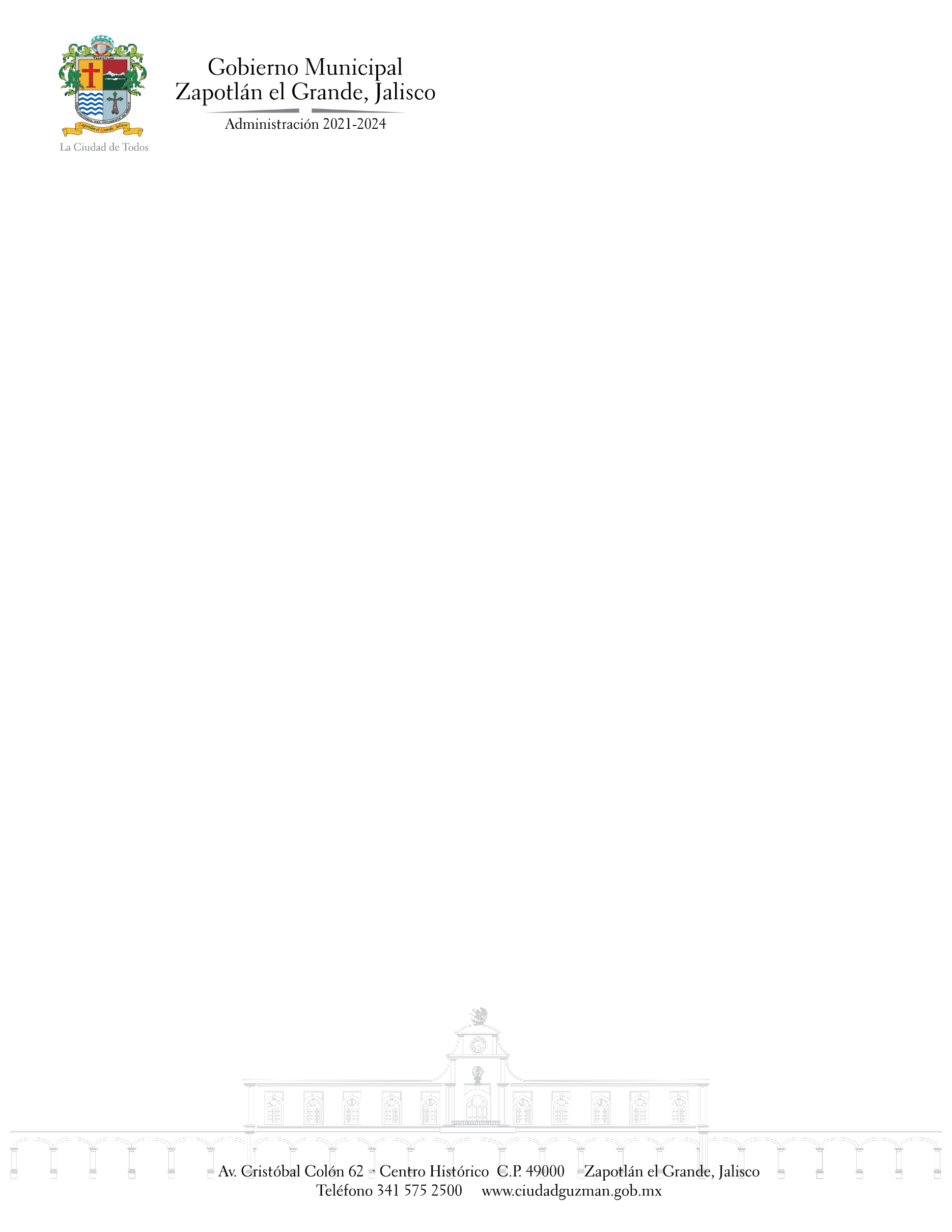 SESIÓN ORDINARIA No. 1 DE LA COMISION EDILICIA PERMANENTE DE DESARROLLO AGROPECUARIO E INDUSTRIALTEMA: INSTALACION DE LA COMISION EDILICIA PERMANENTE DE REGLAMENTOS Y GOBERNACION.Se llevará a cabo en Ciudad Guzmán, Municipio de Zapotlán el Grande, Jalisco la Primera Sesión Ordinaria de la Comisión Edilicia Permanente de Desarrollo Agropecuario e Industrial, programada día 26 del mes de octubre del año 2021, a las 12:00 horas, en las instalaciones de la Sala María Elena Larios ubicada en planta baja al interior de la Presidencia Municipal. Para lo cual fueron convocados por parte de la Mtra. Tania Magdalena Bernardino Juárez, Presidenta de la Comisión anteriormente mencionada, los regidores: Ing. Jesús Ramírez Sánchez, Mtra. Betsy Magaly Campos Corona, Lic. Edgar Joel Salvador Bautista, Mtra. Marisol Mendoza Pinto, así como a la titular de la Unidad de Transparencia e Información Municipal, C. Ana Virginia Lares Sánchez.Lo anterior con fundamento en lo establecido por el artículo 27 de la Ley de Gobierno y la Administración Pública del Estado de Jalisco; así mismo de conformidad con los artículos 37, 38, y 40, al 49, y demás relativos y aplicables del Reglamento Interior del Ayuntamiento de Zapotlán el Grande, Jalisco.